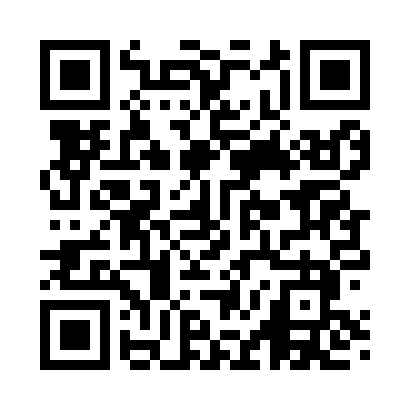 Prayer times for Ibapah, Utah, USAMon 1 Jul 2024 - Wed 31 Jul 2024High Latitude Method: Angle Based RulePrayer Calculation Method: Islamic Society of North AmericaAsar Calculation Method: ShafiPrayer times provided by https://www.salahtimes.comDateDayFajrSunriseDhuhrAsrMaghribIsha1Mon4:346:111:405:389:0910:462Tue4:356:121:405:399:0910:453Wed4:366:121:405:399:0810:454Thu4:366:131:415:399:0810:445Fri4:376:131:415:399:0810:446Sat4:386:141:415:399:0810:437Sun4:396:151:415:399:0710:438Mon4:406:151:415:399:0710:429Tue4:416:161:415:399:0710:4210Wed4:426:171:415:399:0610:4111Thu4:436:171:425:399:0610:4012Fri4:446:181:425:399:0510:3913Sat4:456:191:425:399:0510:3814Sun4:466:191:425:399:0410:3815Mon4:476:201:425:399:0410:3716Tue4:486:211:425:399:0310:3617Wed4:496:221:425:399:0210:3518Thu4:506:231:425:399:0210:3419Fri4:516:231:425:399:0110:3320Sat4:536:241:425:399:0010:3221Sun4:546:251:425:388:5910:3022Mon4:556:261:425:388:5910:2923Tue4:566:271:425:388:5810:2824Wed4:576:281:425:388:5710:2725Thu4:596:291:425:388:5610:2626Fri5:006:291:425:378:5510:2427Sat5:016:301:425:378:5410:2328Sun5:026:311:425:378:5310:2229Mon5:046:321:425:378:5210:2030Tue5:056:331:425:368:5110:1931Wed5:066:341:425:368:5010:18